 輔仁大學華語文中心TRUNG TÂM NGÔN NGỮ - ĐẠI HỌC PHỤ NHÂNTuyển sinh hệ tự túc ngôn ngữ, khai giảng các tháng 3,6,9,12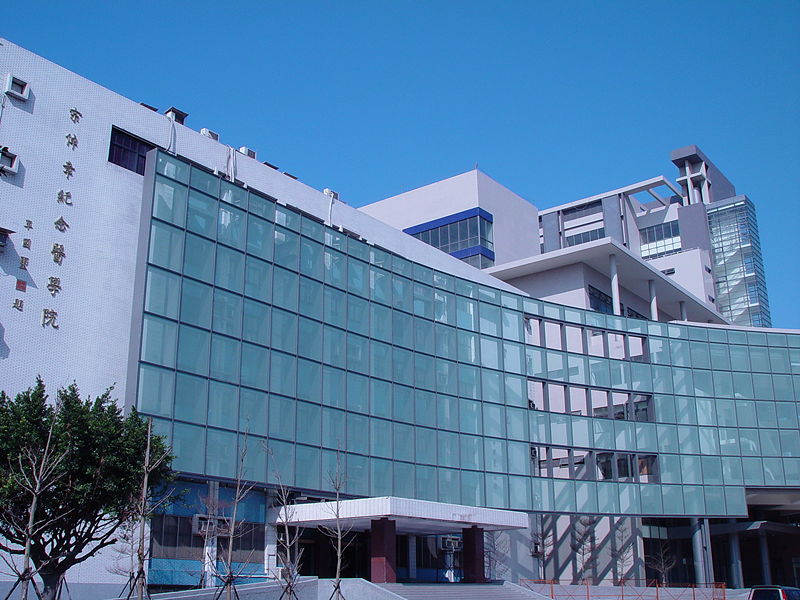 THÔNG TIN TỔNG QUANTên Tiếng Anh: Center of Chinese Language And Culture of Fu Jen Catholic UniversityTên Tiếng Việt: Trung tâm ngôn ngữ Đại Học Phụ NhânTên Tiếng Trung: 輔仁大學華語文中心Địa Chỉ: No. 510 Zhongzheng Rd ,Xinzhuang Dist., New Taipei City, 24205 Taiwan (R.O.C)Website: http://www.lc.fju.edu.tw/  Video hình ảnh nhà trường:  https://www.youtube.com/watch?v=cQds8j4X1D0        ĐỐI TƯỢNG, ĐIỀU KIỆN TUYỂN SINH:Đối tượng:Nam nữ, tuổi 18 – 28  tốt nghiệp THPT trở lênĐiểm trung bình mỗi năm từ 6.0 trở lênChứng chỉ Hoa ngữ TOCFL1 trở lênKhông tiền án tiền sự, sức khỏe tốt Hồ sơ yêu cầu:Chứng minh nhân dân ( photo công chứng) : 01Hộ chiếu ( bản gốc ): 01Chứng chỉ TOCFL / TOEIC/ IELTSBản gốc bằng tốt nghiêp THPT hoặc bằng cấp cao hơn ( nếu có ) : 01Chính minh tài chínhẢnh 4x6, phông trắng : 20 chiếcGiấy khám sức khỏe, tư pháp  (bản gốc): 01 (không làm ngay, thời gian khám và làm tư pháp Trung tâm sẽ thông báo sau để tránh trường hợp giấy tờ hết hạn)Các giấy tờ khác sẽ hoàn thiện trong quá trình xử lý hồ sơHÌNH THỨC DU HỌC: Hệ tự túc ngôn ngữ.  Với chương trình giảng dạy chuyên sâu, sinh viên được đào tạo thành thạo 4 kỹ năng Nghe - Nói - Đọc -Viết. Chương trình giảng dạy được chia làm 3 cấp độ:Sơ cấp: Trọng tâm bồi dưỡng năng lực giao tiếp hội thoạiTrung cấp: Tăng cường bồi dưỡng năng lực viết văn bản, làm quen và sử dụng lối hành văn của văn học Trung HoaCao cấp, chuyên sâu: Tăng cường khả năng xem tin tức thời sự và các tư tưởng văn hoá.THÔNG TIN CƠ BẢN VỀ KHÓA HỌCKhóa họcLớp mùa xuânLớp mùa hèLớp mùa thuLớp mùa đôngThời gian học 1/3/2021 -  31/5/2021
1/6/2021 - 31/8/2021
1/9/2021 - 30/11/20211/12/2021 - 28/2/2022Loại hình lớp họcLớp học 4 – 7 học sinhLớp học 2 – 3 học sinhLớp học cá nhân 1 học sinhHọc phí/khóa28,000 Đài tệ46,000 Đài tệ82,000 Đài tệ